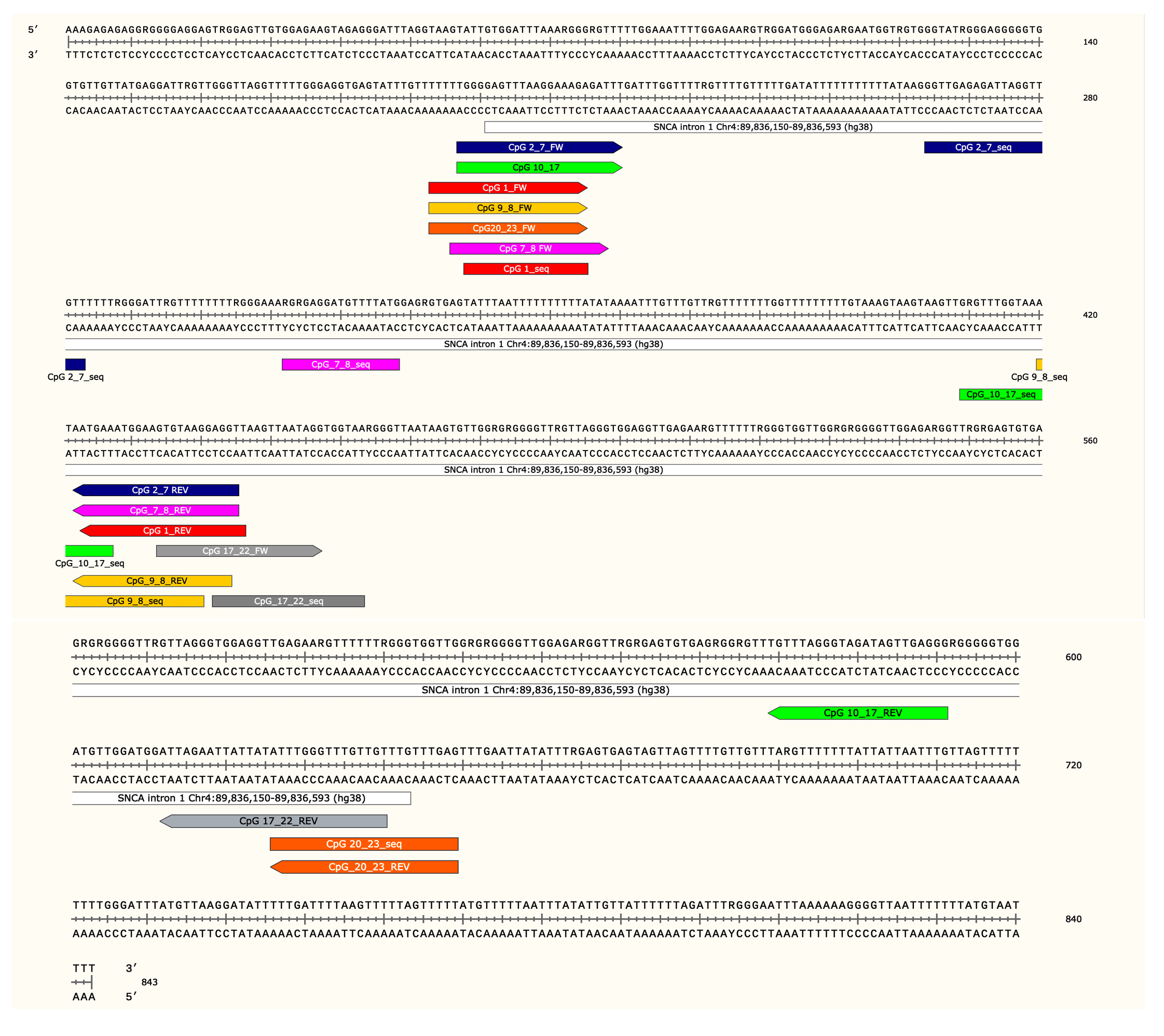 Supplementary Figure 1. Pyrosequencing assays location. Detailed coverage for each pyrosequencing assay. The seven pyrosequencing assays are color coded.  